JPG: Dimensions 1141 x 502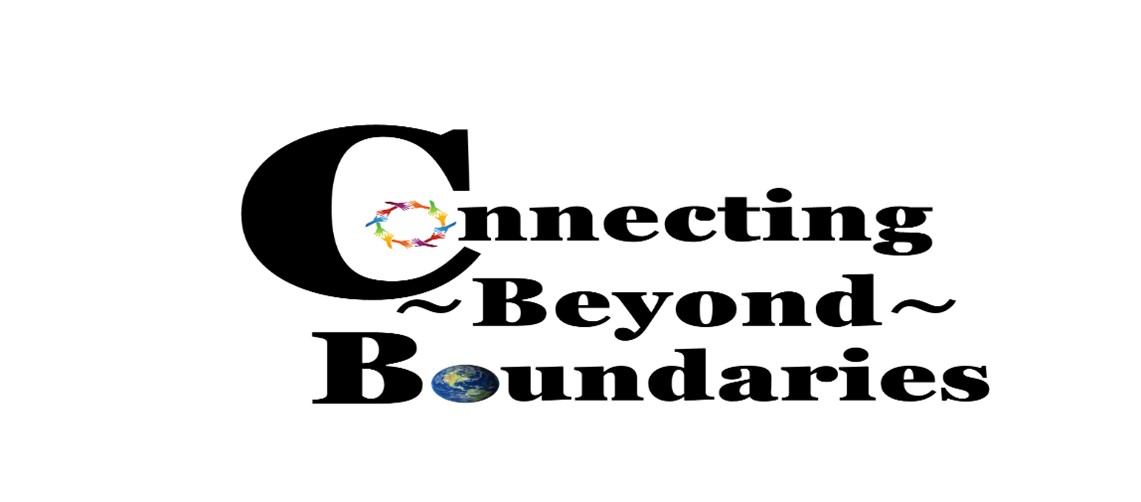 PNG: Dimensions 908 x 397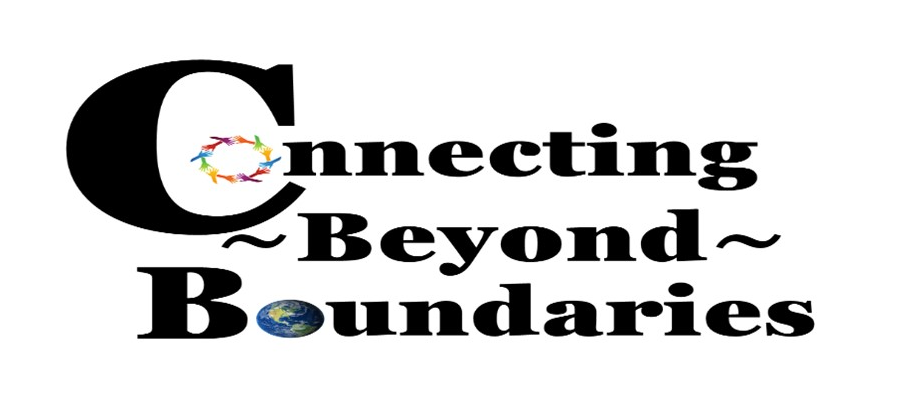 PNG: Dimensions 480 x 145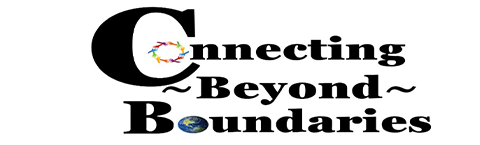 GIF: Dimensions 498 x 219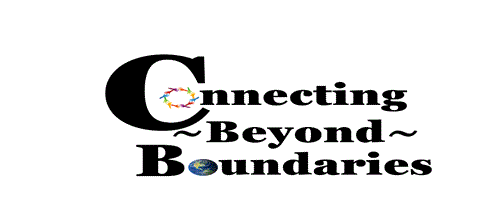 